HIGHER SPANISH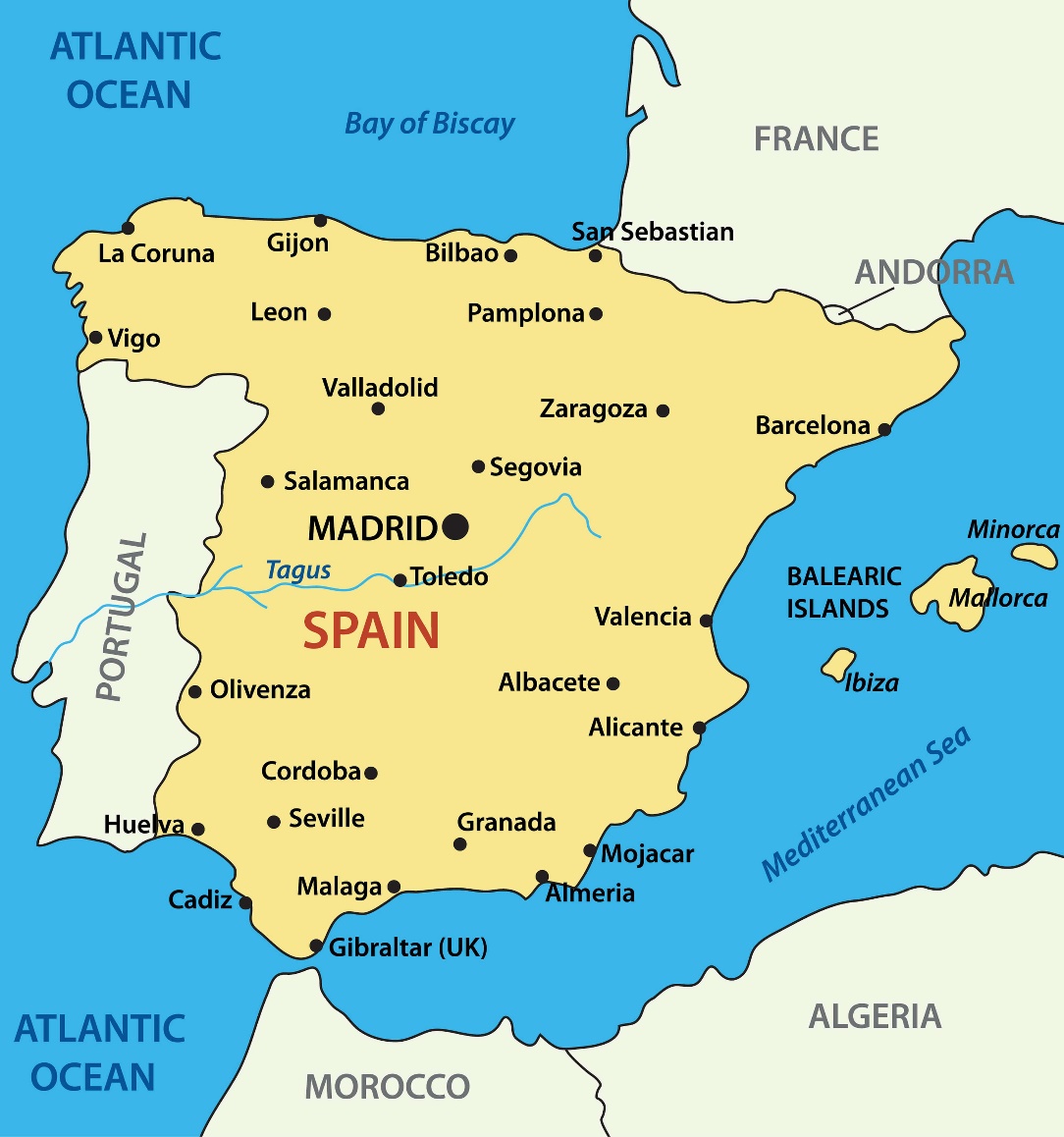 DIRECTED WRITINGDIRECTED WRITING PRACTICE SCENARIOS 1-8SCENARIO (1) – SOCIETY/CULTURELast summer you had the opportunity to spend two months in Spain. On your return you have been asked to write an account in Spanish of your experience for your school website.You must include the following information and you should try to add other relevant details:why you went to Spain + what the journey was likewhere you stayed + what the accommodation + food were likewhat you thought of the areas you visitedwhat you liked/disliked about the Spanish way of lifewhat opportunities you had to use your Spanish + how you improved itwhether you would recommend this type of experience to othersYou should write approximately 150-180 words.SCENARIO (2) – SOCIETY/CULTURELast year you went to Spain to stay with a Spanish family. On your return you have been asked to write an account in Spanish for the Spanish family’s local newspaper.You must include the following information and you should try to add other relevant details:where in Spain the family lived + how you travelled therewhat you did each day to help around the Spanish family’s househow you got on with the Spanish family you stayed withwhat you did with the family in your free timewhat differences you noticed between the Spanish + Scottish way of lifewhether you would recommend living with a family in another countryYou should write approximately 150-180 words.SCENARIO (3) – SOCIETY/CULTUREYou went to a music festival in a Spanish town with your Spanish class. You have been asked to write about your experience in Spanish for the language section of your school website.You must include the following information and you should try to add other relevant details:how you travelled + what you thought of the journeywhat you did during the music festivalwhat you enjoyed and didn’t enjoy about the festivalhow you got on with the Spanish people you methow you improved your Spanishif you would like to attend a similar event in the futureYou should write approximately 150-180 words.SCENARIO (4) – LEARNINGLast Easter you spent two weeks taking part in a school exchange in Spain. You have been asked to write about your experience in Spanish for the language section of your school website.You must include the following information and you should try to add other relevant details:how you travelled + what you thought of the journeywhere the school was located + what you liked/disliked about itwhat you did during the school daythe differences between school in Spain and school in Scotlandwhat benefits you gained from taking part in the school exchangehow you intend to keep in touch with your Spanish friends + your plans for them visiting ScotlandYou should write approximately 150-180 words.SCENARIO (5) – LEARNINGLast year you went to Spain on an activities holiday with your school. Duringyour stay you had the opportunity to try out some new sports and otheractivities. On your return you have been asked to write an account in Spanishof your experience.You must include the following information and you should try to add other relevant details:where exactly you went in Spain + who you went withwhat the accommodation + food were likewhat new sports or activities you took part inhow you got on with the others taking parta day trip you took with the other studentswhether you plan to repeat the experienceYou should write approximately 150-180 words.SCENARIO (6) – EMPLOYABILITYLast year you spent a month working in Spain. On your return you were askedto write an account in Spanish of your experience for your school website.You must include the following information and you should try to add other relevant details:what your job in Spain was + how much you earnedhow you found the job + how you applied for itwhat you did in your job + what skills you had to usehow you got on with your colleagues + your bosswhat you did with the money you earnedwhether you would recommend this type of job to othersYou should write approximately 150-180 words.SCENARIO (7) – EMPLOYABILITYLast summer you spent three weeks working in a hotel in Spain. On yourreturn you have been asked to write an account in Spanish of your experiencefor the hotel’s website.You must include the following information and you should try to add other relevant details:where the hotel was located + what it was likeyour daily routine + how you travelled to workwhat your duties were in the hotelwhat you liked + didn’t like about the jobwhat you did in the evenings after workwhether you would recommend working abroad to othersYou should write approximately 150-180 words.SCENARIO (8) – EMPLOYABILITYYou have recently returned from a work experience placement in a restaurant in Spain. You have been asked to write about your experience in Spanish for the language section of your school website.You must include the following information and you should try to add other relevant details:how you found the placement + where exactly in Spain it waswhich jobs you had in the restaurantwhat you liked + disliked most about the placementhow you got on with your workmatesif you would like to work abroad in the futurehow the experience will help you in your future careerYou should write approximately 150-180 words.HIGHER SPANISH: DIRECTED WRITING CHECKLISTALL 4 CONTEXTS (A TRIP TO SPAIN)1. 	When and where you went, for how long + who with2.	How you travelled + what you thought of the journey3.	Where you stayed + the food + the accommodation4.	What the Spanish town/area was like + any opportunities you had to visit Spain5.	How you got on with the Spanish people you met6.	What activities you did in your free time7.	How you intend to keep in touch with your Spanish friends + your plans for them visiting Scotland8.	What opportunities you had to use your Spanish + how you improved it9.	What you liked/disliked about Spain + the Spanish way of life10.	The differences you noticed between the Spanish + Scottish ways of life11.	How you benefited + whether you would recommend a stay in SpainCONTEXTS (1) + (4): SOCIETY+CULTUREA VISIT TO SPAIN FOR AN EVENT OR TO STAY WITH A FAMILY1. 	What you did on the day of the event (eg a party/concert/music festival etc)2.	What you enjoyed/didn’t enjoy about the event (eg a party/concert/music festival etc)3.	What you did each day to help around the Spanish family’s house4.	Whether you would recommend staying with a family in Spain5.	Where the Spanish family’s house was + what it was like6.	If you would like to attend a similar event in the futureCONTEXT 2: LEARNING (AN EXCHANGE WITH A SPANISH SCHOOL)1. 	Where the Spanish school was situated + what it was like2.	What you liked/disliked about the Spanish school3.	What you and your friends did in the classes + any sports/activities you took part in4.	The differences between school in Spain + school in Scotland5.	If you would recommend + how you benefited from a school exchange6.	A day trip you went on with the pupilsCONTEXT 3: EMPLOYABILITY (A SUMMER JOB IN SPAIN)1. 	What your job in Spain was + how much you earned2.	Where you found the job advert, how + why you applied3.	What you did in your job + what skills you had to use4.	Your daily routine + how you travelled to work5.	How you got on with your colleagues/your boss6.	What you liked/disliked about the job7.	If you would recommend working abroad + how it will help you in your future career8.	What you did with the money you earnedALL 4 CONTEXTS (A TRIP TO SPAIN)(1)  WHEN + WHERE YOU WENT, FOR HOW LONG + WHO WITHWHENEl año pasado = Last yearEl verano pasado = Last summer Durante las vacaciones de verano/Pascua = During the summer/Easter holidays Hace unos meses = A few months ago en el verano/otoño/invierno = in the summer/autumn/winter en la primavera = in the spring en el mes de julio = in the month of July al principio de mayo = at the beginning of May al final de junio = at the end of June WHERE YOU WENT/ HOW LONGFui a… = I went to…Fuimos a… = We went to…Pasé dos semanas fenomenales en ______ = I spent two fantastic weeks in _____Pasamos una semana/un mes memorable en ______ = We spent a memorable week/month in ______en el norte/sur/este/oeste/centro de España = in the north/south/east/west/centre of SpainWHO WITHFui con mis amigos/mi familia/un amigo/una amiga = I went with my friends/my family/a friendFui solo/a = I went aloneEra un viaje con mi instituto = It was a trip with my schoolParticipé en un cambio de escuela = I took part in a school exchangeHabía veinte alumnos y cuatro profesores en nuestro grupo = There were twenty pupils and four teachers in our group(2)   HOW YOU TRAVELLED + WHAT YOU THOUGHT OF THE JOURNEYViajé en avión/tren/autobús/barco de ______ a ______ y el viaje era muy largo pero divertido porque… = I travelled by plane/train/coach/boat from ______ to ______ and the journey was very long but fun because…leí mi libro = I read my bookescuché mi música = I listened to musiccharlé con otros pasajeros = I chatted with other passengersvi una película en mi tableta = I watched a film on my tabletcomí un caramelos y bebí zumo = I ate sweets and drank juice(3)   WHERE YOU STAYED + THE FOOD + THE ACCOMMODATIONWHERE YOU STAYEDMe quedé... = I stayed...Nos quedamos... = We stayed...en un albergue juvenil no lejos del centro de ciudad = in a youth hostel not far from the town centreen un camping situado diez minutos de la playa = in a campsite situated ten minutes from the beach en un hotel pequeño pero cómodo en las afueras = in a small but comfortable hotel in the suburbsen la casa de mi amigo español, Enrique en el centro de la ciudad = at the house of my Spanish friend, Enrique, in the town centrecon mi amiga española, Merche, en su piso en las afueras de Barcelona = with my Spanish penfriend, Merche, in her flat in the suburbs of BarcelonaTHE FOODLa comida española era muy rica y mucho más sana que la comida escocesa = The Spanish food was very tasty and much healthier than Scottish foodMe gustó mucho la comida, sobre todo el pescado, la fruta, las tapas y la paella deliciosa = I really liked the food, especially the fish, the fruit, the tapas and the delicious paellaNo me gustó mucho la comida – prefiero la comida escocesa como las hamburguesas y las patatas fritas = I didn’t like the food much – I prefer Scottish food like hamburgers and chipsYOUR ACCOMMODATIONEl alojamiento era limpio, cómodo y muy conveniente para todo = The accomodation was clean, comfortable and very convenient for everythingLa casa era grande y moderna = The house was large and modernEl piso era pequeño y viejo = The flat was small and old¡Yo tenía mi propio habitación - qué suerte! = I had my own room – how lucky!Tuve que compartir mi habitación que era un poco irritante = I had to share my room which was a bit annoying(4)   WHAT THE SPANISH TOWN/AREA WAS LIKE + ANY OPPORTUNITIES YOU HAD TO VISIT SPAINMadrid era muy bonita con muchos monumentos interesantes, restaurantes y cafés. Además visité Toledo en tren y fue increible. = Madrid was very beautiful with lots of interesting monuments, restaurants and cafés. Also I visited Toledo by train and it was incredibleMálaga era muy interesante y animada con su playa y las vistas bonitas del mar. También fui a Granada en autobús y fue muy histórica. = Malaga was very interesting and lively with its beach and the beautiful views of the sea. I also went to Granada by bus and it was very historic.Barcelona era asombrosa con muchas atracciones y cosas que ver y hacer. Un día hice una excursión en barco y fue excelente. = Barcelona was amazing with lots of attractions and things to see and do. One day I went on a boat trip and it was excellent.(5)   HOW YOU GOT ON WITH THE SPANISH PEOPLE YOU METHice muchos nuevos amigos porque todo el mundo era muy simpático. = I made lots of Friends because everybody was very nice.Me llevé muy bien con todo el mundo y hablé mucho español con mis nuevos amigos. = I got on well with everbody and I spoke lots of Spanish with my new friends.Me divertí mucho y conocí a nuevos amigos españoles porque todo el mundo era muy acogedor. = I enjoyed myself a lot and I met new Spanish friends because everybody was very welcoming.(6)   WHAT ACTIVITIES YOU DID IN YOUR FREE TIMEEn mi tiempo libre… = In my free time…Un día… = One day…visité los monumentos históricos = I visited the historic monumentsdi un paseo por el barrio antiguo = I went for a walk throught the old townfui de compras y compré regalos para mi familia y mis amigos en Escocia = I went shopping and I bought presents for my family and friends in Scotlandhice muchos actividades acuáticas, por ejemplo windsurf, buceo, surf y vela = I did lots of water sports, for example wind surfing, diving, surfing and sailingcomí tapas en un restaurante en el centro de la ciudad = I ate tapas in a restaurant in the centre of the townsalí con mis nuevos amigos – fuimos a la playa, a la piscina y al cine = I went out with my new Friends – we went to the beach, the pool and the cinemasalí con mi amigo/a español/a – fuimos a cafés, restaurantes y a la bolera = I went out with my Spanish friend – we went to cafés, restaurants and to the bowling alleyhice mucho deporte con mis amigos españoles – jugué al tenis y al voleibol y hice natación = I did lots of sport with my Spanish friends – I played tennis and volleyball and I went swimming(7)   HOW YOU INTEND TO KEEP IN TOUCH WITH YOUR SPANISH FRIENDS + YOUR PLANS FOR THEM VISITING SCOTLANDVoy a mantenerme en contacto con los amigos que hice en España y vamos a hablar por Skype en el futuro. = I’m going to keep in contact with the friends that I made in Spain and we’re going to speak on Skype in the future.Hice muchos nuevo amigos en España y vamos a charlar por WhatsApp o Messenger de vez en cuando = I made lots of new friends in Spain and we’re going to chat on WhatsApp or Messenger from time to time.Este verano mis amigos españoles van a visitarme aquí en Escocia. Vamos a ir a Glasgow y a un festival de música. Espero que haga buen tiempo. = This summer my Spanish friends are going to visit me here in Scotland. We’re going to go to Glasgow and to a music festival. I hope the weather will be good.Cuando mis amigos españoles vengan a Escocia, vamos a visitar la isla de Arran y montar en bicicleta juntos. Espero que haga buen tiempo y no llueva demasiado = When my Spanish friends visit Scotland, we’re going to visit the island of Arran and go cycling together. I hope that the weather will be nice and that it will not rain too much!(8)   WHAT OPPORTUNITIES YOU HAD TO USE YOUR SPANISH + HOW YOU IMPROVED ITMejoré mi español un montón porque hice un esfuerzo en hablarlo todo el tiempo con todo el mundo que conocí durante mi tiempo en España. = I really improved my Spanish because I made the effort to speak it all the time with everybody that I met during my time in Spain.Al principio fue bastante difícil entender y hablar español todo el tiempo pero hice un esfuerzo y gradualmente mi español mejoré mucho.  = At first it was quite difficult to understand and speak Spanish all the time but I made an effort and slowly my Spanish improved a lot.(9)   WHAT YOU LIKED/DISLIKED ABOUT SPAIN + THE SPANISH WAY OF LIFELo que me gustaba mucho en España y del estilo de vida español era que… = What I really liked in Spain and about the Spanish way of life was that…Lo que no me gustaba nada era que… = What I really didn’t like was that…la comida era muy rica y más sana que la comida escocesa = the food was very tasty and healthier than Scottish foodla comida era deliciosa, por ejemplo las tapas, la paella y la tortilla española = the food was delicious, for example tapas, paella and Spanish omeletteaprendí mucho sobre la cultura y la gente del país = I learnt a lot about the culture and the people of the countryel tiempo que era muy diferente de Escocia porque hacía sol y calor casi todos los días = the weather was very different from Scotland because it was sunny and warm almost every daytodo el mundo en España estaba mucho más relajado que la gente en Escocia y con menos estrés = everybody in Spain was much more relaxed than the people in Scotland and with less stressestaba un poco demasiado caliente para mí, sobre todo por la tarde = it was a bit too hot for me, especially in the afternoonme agarré una horrible quemadura del sol = I got a bad sunburntenía muchas picaduras de mosquito = I had lots of mosquito bitesla comida española horrible porque prefiero la comida escocesa como las hamburguesas y las patatas fritas = the horrible Spanish food because I prefer Scottish food like hamburgers and chips(10)   THE DIFFERENCES YOU NOTICED BETWEEN THE SPANISH + SCOTTISH WAYS OF LIFEHe visto unas diferencias entre el estil de vida español y el estil de vida escoces, por ejemplo… = I noticed some differences between the Spanish way of life and the Scottish way of life for example…en España la comida era más sana que en Escocia – comí mucho pescado con ensalada y nunca patatas fritas = In Spain the food was healthier than in Scotland – I ate lots of fish and never had chipsen España el clima era muy diferente – hizo mucho sol y por eso había un ambiente más relajado que en Escocia = In Spain the climate was very different – it was very sunny so the atmosphere was more relaxed than in Scotlanden España fue muy importante para toda la familia comer juntos cada noche a las nueve – más tarde que en Escocia = In Spain it was very important for all the family to eat together every night at nine – later than in Scotlanden España los fines de semana salía a las once hasta las tres de la mañana con mis amigos para tomar tapas y beber cerveza = In Spain at the weekend I went out from eleven until three in the morning to eat tapas and drink beeren España el estilo de vida era mucho más relajado que aquí en Escocia = In Spain the lifestyle was much more relaxed than here in Scotland(11)   HOW YOU BENEFITED FROM YOUR STAY IN SPAINMi tiempo en España no fue fácil pero tuvo muchos beneficios para mí, por ejemplo… = My time in Spain was not easy but had lots of advantages for me, for example…mejoré mi español un montón porqué lo hablé todos los días todo el tiempo = I improved my Spanish because I spoke it every dayhice muchos nuevos amigos españoles en el camping/en el instituto/en mi trabajo = I made lots of new Spanish friends in the campsite/in the school/at my worktuve mi primera experiencia de vivir solo/a sin mis padres = I had my first experience of living alone without my parentstuve mi primera experiencia de viajar al extranjero solo/a sin mi familia = I had my first experience of travelling abroad alone without my familytuve la oportunidad de trabajar en España, mejorar mi español y ganar un poco de dinero = I had the opportunity of working in Spain, improving my Spanish and earning a little moneyCONTEXTS (1) + (4): SOCIETY+CULTUREA VISIT TO SPAIN FOR AN EVENT OR TO STAY WITH A FAMILY(1)   WHAT YOU DID ON THE DAY OF THE EVENT (EG A PARTY/ CONCERT/ MUSIC FESTIVAL)Me levanté a las... = I got up at...Fui... = I went...Fui de compras= I went shoppingCompré= I boughtEscogí = I choseComí... = I ate...Bebí... = I drank... (2)   WHAT YOU ENJOYED/DIDN’T ENJOY ABOUT THE EVENT (EG A PARTY/ CONCERT/ MUSIC FESTIVAL)La fiesta/El concierto/El festival de música era... =The party/concert/music festival was...Sobre todo me gustó... = I especially liked...Bailé= I dancedComí... = I ate...Bebí... = I drank...Lo que me gustó mucho era que... = What I really liked was that...Lo que no me gustó era que... = What I didn’t like was that...la música fue excelente = the music was excellentla comida fue muy rica = the food was very tastyhice muchos nuevos amigos = I made lots of new friendsla música fue demasiado ruidosa = the music was too loudla música no era mi cosa = the music wasn’t my thingestaba un poco demasiado caliente para mí, sobre todo por la tarde = it was a bit too hot for me, especially in the afternoonme agarré una horrible quemadura del sol = I got terrible sunburntenía muchas picaduras de mosquito = I had lots of mosquito bitesla comida española horrible porque prefiero la comida escocesa como las hamburguesas y las patatas fritas = the horrible Spanish food because I prefer Scottish food like hamburgers and chips(3)   WHAT YOU DID EACH DAY TO HELP AROUND THE SPANISH FAMILY’S HOUSETodos los días ayudaba un poco en casa, por ejemplo… = Every day I helped a little in the house, for example…preparé la cena en la cocina = I prepared the dinner in the kitchenhice la cama en mi dormitorio = I made the bed in my bedroomlimpié el cuarto de baño = I cleaned the bathroompasé la aspiradora en el salón = I hoovered the living roomplanché la ropa = I ironed the clothespusé y quité la mesa en el comedor = I set and cleared the table in the dining roomtrabajé en el jardín = I worked in the gardenlavé los platos = I washed the dishes(4)   WHETHER YOU WOULD RECOMMEND STAYING WITH A FAMILY IN SPAINMi tiempo en España no fue fácil pero lo reomendaría porque tuvo muchos beneficios para mí, por ejemplo… = My time in Spain was not easy but I would recommend it because it had lots of advantages for me, for example…mejoré mi español un montón porqué lo hablé todos los días todo el tiempo = I improved my Spanish because I spoke it every day all the timehice muchos nuevos amigos españoles en mi familia allí = I made lots of new Spanish friends in my family theretuve mi primera experiencia de vivir solo/a sin mis padres con una familia española = I had my first experience of living alone without my parents with a Spanish familytuve mi primera experiencia de viajar al extranjero solo/a sin mi familia = I had my first experience of travelling abroad alone without my family(5)   WHERE THE SPANISH FAMILY’S HOUSE WAS + WHAT IT WAS LIKEMe quedé... = I stayed...en la casa de mi amigo español, Enrique en el centro de Valencia = at the house of my Spanish friend, Enrique, in the centre of Valenciacon mi amiga española, Merche, en su piso en las afueras de Santiago de Compostela = with my Spanish penfriend, Merche, in her flat in the suburbs of Santiago de CompostelaLa casa era muy grande y moderna = The house was very big and modern.El piso era pequeño y muy viejo = The flat was small and very old.(6)   IF YOU WOULD LIKE TO ATTEND A SIMILAR EVENT IN THE FUTUREMe gustaría mucho volver a España el año que viene para otro festival de música porque … = I would really like to return to Spain next year for another music festival  because… la música fue guay y la gente muy amable = the music was brilliant and the people very friendlymejoré mi español un montón porqué lo hablé todos los días todo el tiempo = I improved my Spanish because I spoke it every day all the timehice muchos nuevos amigos españoles en el camping = I made lots of new Spanish friends in the campsitetuve mi primera experiencia de viajar al extranjero solo/a sin mi familia = I had my first experience of travelling abroad alone without my familyCONTEXT (2): LEARNING (AN EXCHANGE WITH A SPANISH SCHOOL)(1)   WHERE THE SPANISH SCHOOL WAS SITUATED + WHAT IT WAS LIKEEl instituto estaba situado en el centro de Sevilla y era muy grande y moderno = The school was situated in the centre of Seville and was large and modernEl institituo era muy antiguo y situado en las afueras de Málaga = The school was very old and situated in the suburbs of MalagaEl instituto era un edificio moderno con cuatro plantas en el centro de Madrid = The school was a modern building with four floors in the centre of Madrid(2)   WHAT YOU LIKED/DISLIKED ABOUT THE SPANISH SCHOOLLo que me gustaba del instituto español era que... = What I liked about the Spanish school was that...Lo que no me gustaba del instituto español era que… = What I didn’t like about the Spanish school was that...los alumnos no llevaban uniforme como aquí en Escocia pero vaqueros y camisetas = that the pupils didn’t wear a uniform like in Scotland but jeans and teeshirtsque la comida en el comedor era más variada y sana que la comida en mi instituto en Escocia = that the food in the canteen was more varied and healthy than in my school in Scotlandtodos los profesores y los alumnos eran muy simpáticos y contentos de vernos = all the teachers and pupils were very nice and happy to see usel viernes, el insti terminaba a la una para hacer deporte = on Fridays school finished at one to do sports activitiesteníamos un descanso de dos horas para comer  = we had a break of two hours for lunchel insti empezaba a las ocho de la mañana y terminaba a las cinco de la tarde  =  school started at 8am and finished at 5pmtodos los días teníamos que hacer muchos deberes = every day we had lots of homework to do el día escolar era más largo que en Escocia = the school day was longer than in Scotland(3)   WHAT YOU AND YOUR FRIENDS DID IN THE CLASSES + ANY SPORTS/ACTIVITIES YOU TOOK PART IN Por la mañana iba a clases con mis amigos y mis profesores = In the morning I went to classes with my friends and my teachers.Hicimos muchas asignaturas diferentes, por ejemplo… = We did lots of different subjects, for example…Por la tarde había una selección de actividades que hacer, por ejemplo… = In the afternoon, there was a choice of activities to do, for example…(4)   THE DIFFERENCES BETWEEN SCHOOL IN SPAIN + SCHOOL IN SCOTLAND He visto unas diferencias entre el instituto en España y mi instituto en Escocia, por ejemplo… = I noticed some differences between the school in Spain and my school in Scotland, for example…que los alumnos no llevaban uniforme como aquí en Escocia = that the pupils didn’t wear a uniform like in Scotlandque la comida en el comedor era más variada y sana que la comida en mi instituto = that the food in the canteen was more varied and healthy than in my schoolque todos los profesores y los alumnos eran muy simpáticos y contentos de vernos = that all the teachers and pupils were very nice and happy to see usque el viernes, terminabamos a mediodía para hacer deporte = that on Fridays we finished at midday to do sports activitiesque teníamos un descanso de dos horas para comer that we had a break of two hours for lunchque las clases empezaban a las ocho de la mañana y terminaban a las cinco de la tarde = that classes started at 8am and finished at 5pmque todos los días teníamos que hacer muchos deberes = that every day we had lots of homework to do que el día escolar era más largo que en Escocia = that the school day was longer than in Scotland(5)   IF YOU WOULD RECOMMEND + HOW YOU BENEFITED FROM A SCHOOL EXCHANGERecomendaría esta experiencia a otros jóvenes de mi edad = I would recommend the experience to other young people of my ageFue una experiencia inolvidable que recomendaría a todo el mundo = It was an unforgettable experience which I would recommend to everybodyAconsejaría una estancia en el extranjero a todos los jóvenes escoceses = I would recommend a stay abroad to all young Scotsporque…  = becauseme divertí mucho = I really enjoyed myselfnos divertimos mucho = we really enjoyed ourselvesmejoré mi español un montón = I really improved my SpanishMi tiempo en el instituto español no fue fácil pero tuvo muchos beneficios para mí, por ejemplo… = My time in the Spanish school was not easy but had lots of advantages for me, for example…mejoré mi español un montón porqué lo hablé todos los días todo el tiempo = I improved my Spanish because I spoke it every day all the timehice muchos nuevos amigos españoles en el instituto = I made lots of new Spanish friends in the schooltuve mi primera experiencia de estar solo/a sin mis padres = I had my first experience of being alone without my parentstuve mi primera experiencia de viajar al extranjero solo/a sin mi familia = I had my first experience of travelling abroad alone without my familytuve la oportunidad de ir al instituto en España, mejorar mi español y hacerme nuevos amigos = I had the opportunity to go to school in Spain, improve my Spanish and make new friends(6)   A DAY TRIP YOU WENT ON WITH THE PUPILS Un día fui de excursión con los alumnos y los profesores a… = One day I went on a trip with the pupils and teachers to…Primero… = first…Luego… = then…Y = = andPero = butNadé en el mar = I swam in the seaTomé el sol = I sunbathedMonté a caballo = I went horseridingHice windsurf = I went windsurfingDi una vuelta en bici = I went cyclingVisité lugares de interés = I visited places of interestHizo buen tiempo = the weather was goodHizo sol = it was sunnyLlovió = it rainedHizo frío = it was coldHizo viento = it was windy¡Lo pasé genial! = It was great!¡Fue guay! = It was brilliant!¡Fue una experiencia inolvidable! = It was an unforgettable experience!¡Fue un poco aburrido! = It was a bit boring!CONTEXT (3): EMPLOYABILITY (A SUMMER JOB IN SPAIN)  (1)   WHAT YOUR JOB IN SPAIN WAS + HOW MUCH YOU EARNED Trabajé como camarero/a en un restaurante/café/hotel en Valencia = I worked as a waiter/ waitress in a restaurant/café/hotel in ValenciaTrabajé en la recepción de un hotel grande en el centro de Barcelona = I worked at reception in a big hotel in the centre of BarcelonaTrabajé en una oficina/una tienda en Ibiza en la costa = I worked in an office/shop in Ibiza on the coastTrabajé en una colonia de vacaciones en Mallorca = I worked in a holiday camp in MallorcaEn mi trabajo gané… = In my job I earned…10 euros la hora = 10 euros an hour400 euros la semana = 400 euros a week(2)   WHERE YOU FOUND THE JOB ADVERT, HOW + WHY YOU APPLIED Encontré el trabajo en internet y el jefe me hizo una entrevista por teléfono = I found the job on the internet and the boss interviewed me on the phoneVí un anuncio en el periódico y luego hice una entrevista por Skype = I saw an advert in the newspaper and then I had an interview on SkypeMi amigo/a ya trabajaba allí, y me encontró un trabajo – ¡qué suerte tuve! = My friend was already working there and found me the job – I was lucky!Decidí buscar un trabajo de verano en España porque… = I decided to look for a summer job in Spain because…Decidí pasar todas mis vacaciones de verano en España porque… = I decided to spend all my summer holidays in Spain because…llevo estudiando español desde hace cinco años y lo hablo bastante bien = I’ve been learning Spanish for five years and I speak it quite wellquería trabajar allí y mejorar mi español y conocer la cultura española = I wanted to work there to improve my Spanish and get to know Spanish culturecreía que un trabajo en el extranjero me daría más independencia = I thought that working abroad would give me more independencevoy a estudiar español en la universidad y quería practicarlo = I’m going to study Spanish at uni and I wanted to practise itquería conocer la cultura y el estilo de vida en España = I wanted to get to know the culture and the Spanish way of life(3)   WHAT YOU DID IN YOUR JOB + WHAT SKILLS YOU HAD TO USE En mi trabajo…pusé y quité las mesas y serví comida y refrescos a los clientes = I set and cleared the tables and served food and drinks to the customerslimpié la cocina y lavé los platos = I cleaned the kitchen and washed the dishescontesté llamadas telefónicas y escribí y mandé correos electrónicos = I answered telephone calls and I wrote and sent e-mailshablé con los clients en inglés y español = I spoke with customers in English and Spanishvigilé la gente en la piscina = I supervised people in the swimming poolvendí regalos a los turistas = I sold gifts to the touristsorganizé actividades para los niños en la colonia de vacaciones, por ejemplo el futbol, el tenis, el baloncesto y el voleibol = I organised activities for the children in the holiday camp, for example football, tennis, basketball and volleyballTuve que usar todas mis habilidades, por ejemplo… = I had to use all my skills, for example…levantarme temprano y ser puntual = get up early and be punctualtrabajar solo/a y en equipo = work alone and in a teamhablar idiomas extranjeros = speak foreign languageshablar inglés y español = speak English and Spanishayudar y hablar con la gente = help and speak with peopletener buen sentido del humor = have a good sense of humourtener buenas capacidades de comunicación = have good communication skillstener buenas capacidades de resolución = have good problem solving skills(4)   YOUR DAILY ROUTINE + HOW YOU TRAVELLED TO WORK Todos los días me levantaba a las ___ porque empezaba mi trabajo a las ___ = Every day I got up at ___ because I started my work at ___ = Me duchaba y desayunaba antes de salir = I had a shower and breakfast before going outIba al trabajo en autobús/a pie – solo estaba cinco minutos de mi casa = I went to work by bus/on foot - it was only 5 minutes from my houseTerminaba el trabajo a las ___ = I finished work at ___(5)   HOW YOU GOT ON WITH YOUR COLLEAGUES/YOUR BOSS Todo el mundo era muy acogedor y me sentí muy a gusto = Everybody was very welcoming and I felt at easeMis compañeros eran todos muy ______ y me ayudaron mucho en mi trabajo = My colleagues were all very ______ and helped me a lot in my workMi jefe/jefa era ______ = my boss was ______… me ayudaba mucho en mi trabajo = he/she helped me a lot in my work… siempre era muy alegre = he/she was always very cheerful…gritaba todo el tiempo = …he/she shouted all the time…no hablaba a nadie = …he/she didn’t speak to anyone(6)   WHAT YOU LIKED/DISLIKED ABOUT THE JOB Por un lado el trabajo era fácil/variado = On the one hand the work was easy/variedMe gustó mucho… = I really liked…trabajar en equipo y el contacto con la gente = working in a team and the contact with peopleganar un poco de dinero y tener más independencia = earning a little money and having more independence practicar mi español con mis compañeros y los clientes = practising my Spanish with my colleagues and the customersPor otro lado el trabajo era difícil/aburrido = On the other hand the work was difficult/boringNo me gustó nada… = I really didn’t like…levantarme muy temprano y las horas de trabajo = getting up very early and the working hourstrabajar todos los fines de semana y no tener bastante tiempo libre = working every weekend and not having enough free timehablar con los clientes desagradables = speaking with unpleasant customers(7)   IF YOU WOULD RECOMMEND WORKING ABROAD + HOW IT WILL HELP YOU IN YOUR FUTURE CAREER Recomendaría esta experiencia a otra gente joven de mi edad = I would recommend the experience to other young people of my ageFue una experiencia inolvidable que recomendaría a todos = It was an unforgettable experience which I would recommend to everybodyAconsejaría un trabajo en el extranjero a todos los jóvenes escoceses = I would recommend working abroad to all young Scotsporque…  = becauseme divertí mucho = I really enjoyed myselfmejoré mi español un montón porqué lo hablé todos los días todo el tiempo = I improved my Spanish because I spoke it every dayhice muchos nuevos amigos españoles en mi trabajo = I made lots of new Spanish friends in my worktuve mi primera experiencia de estar solo/a sin mis padres = I had my first experience of being alone without my parentstuve mi primera experiencia de viajar al extranjero y del mundo de trabajo = I had my first experience of travelling abroad and of the world of worktuve la oportunidad de trabajar en España, mejorar mi español y ganar un poco de dinero = I had the opportunity to go to school in Spain, improve my Spanish and earn a little moneyEn mi opinion la experiencia me ayudará en el futuro porqué aprendí mucho, por ejemplo cómo… = In my opinion the experience will help me in the future because I learnt a lot, for example how to…trabajar solo/a y en equipo = work alone and in a teamhablar con cada tipo de gente = talk to all types of peopleser puntual e independiente = be punctual and independenttener responsabilidades y ser responsable = have responsibilies and be responsiblediscutir con otros y tomar decisiones = discuss with others and take decisionshablar por teléfono y mandar correos electrónicos = talk on the phone and send e-mails(8)   WHAT  YOU DID WITH THE MONEY YOU EARNEDCon el dinero que gané en España… = With the money that I earned in Spain… ahorré para… y compré… = I saved up for… and I bought…Además pagué… = Also, I paid for…